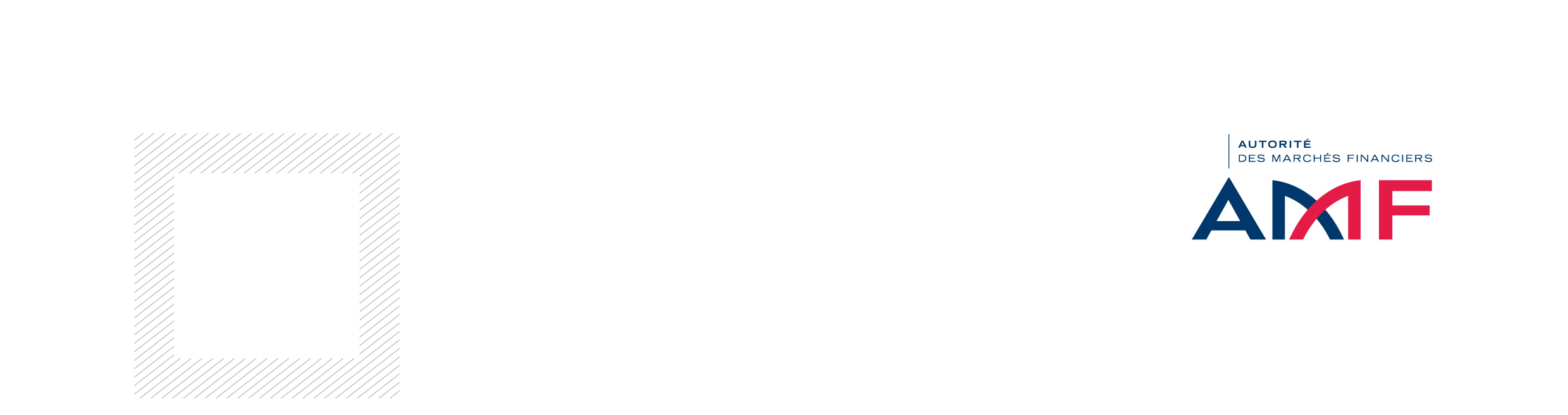 SYNTHESE DES OBLIGATIONS DE CHACUN DES INTERMEDIAIRES EN BIEN DIVERSCe document constitue l’annexe III de l’instruction AMF - Procédures d’enregistrement et établissement d’un document d’information devant être déposé auprès de l’AMF par les intermédiaires en biens divers – DOC-2017-06Obligation viséeIntermédiaire en biens divers visé à l’article L.551-1 I 1° du code monétaire et financier autre que celui à l’initiative de l’opération Intermédiaire en biens divers qui prend l’initiative de l’opération visé à l’article L.551-1 I 1° du code monétaire et financierIntermédiaire en biens divers visé à l’article L. 551-1 I 2° du code monétaire et financierIntermédiaire en biens divers visé à l’article L. 551- 1 I 3° du code monétaire et financierIntermédiaire en biens divers qui prend l’initiative de l’opération visé à l’article L. 551-1 II du code monétaire et financierIntermédiaires en biens divers visé à l’article L.551-1 II du code monétaire et financier autre que celui à l’initiative de l’opérationPersonne en charge de collecter les informations et de les transmettre à l’AMFArticle 441-1 du règlement général de l’AMF : Règles d’organisation, d’honorabilité, de compétence et d’expérience…NONOUIOUIOUIOUINONL’intermédiaire visé au I 1° et au II de l’article L. 551-1 du code monétaire et financier qui prend l’initiative de l’opérationPrévention des conflits d’intérêts NONOUIOUIOUIOUINONL’intermédiaire visé au I 1° et au II de l’article L. 551-1 du code monétaire et financier qui prend l’initiative de l’opérationSouscription d’une assurance de responsabilité civile professionnelle NONOUIOUIOUIOUINONL’intermédiaire visé au I 1° et au II de l’article L. 551-1 du code monétaire et financier qui prend l’initiative de l’opérationArticle 441-2 I du règlement général de l’AMF1° Ouverture du compte unique dédié à l’opération NONOUINONNONOUINONL’intermédiaire visé au I 1° et au II de l’article L.551-1 du code monétaire et financier qui prend l’initiative de l’opération 2° Justification de la souscription d’une assurance des biens remis en contrepartie d’une rente viagèreNONOUINONNONNONNONL’intermédiaire visé au I 1° de l’article L. 551-1 du code monétaire et financier qui prend l’initiative de l’opération 3° La valorisation des droits à percevoir la rente viagère, les biens ou les droits sur les biens au moment des souscriptionsNONOUINONNONOUINONL’intermédiaire visé au I 1° et au II de l’article L.551-1 du code monétaire et financier qui prend l’initiative de l’opération 4° Mise en place d’une procédure permettant de déterminer un profil type d’investisseurs adapté au risque afférent au placement en biens diversNONOUINONNON OUINONL’intermédiaire visé au I 1° et au II de l’article L.551-1 du code monétaire et financier qui prend l’initiative de l’opération 5° Justification de la tenue de registre nécessaire pour remplir les exigences visées au 5° du I de l’article 441-2 du règlement général de l’AMF NONOUINONNONOUINONL’intermédiaire visé au I 1° et au II de l’article L.551-1 du code monétaire et financier qui prend l’initiative de l’opération6° Transmission aux investisseurs d’un justificatif des droits à percevoir une rente viagère ou des droits sur les biens dès qu’ils les acquièrent ETEnvoi à l’AMF d’un engagement formelNONOUINONNONOUINONL’intermédiaire visé au I 1° et au II de l’article L.551-1 du code monétaire et financier qui prend l’initiative de l’opération7° Signature du document d’information et transmission des documents mentionnés à l’article L. 551-3 du code monétaire et financier et des éléments justifiant du respect des obligations mentionnées à l’article 441-1NONOUINONNONOUINONL’intermédiaire visé au I 1° et au II de l’article L.551-1 du code monétaire et financier qui prend l’initiative de l’opérationArticle 441-2 II du règlement général de l’AMF1° Justification de la souscription d’une assurance des biens sur lesquels des droits sont acquisNONOUINONNONOUINONL’intermédiaire visé au I 1° et au II de l’article L.551-1 du code monétaire et financier qui prend l’initiative de l’opération2° Mise en place d’une procédure de valorisation des biens en cas de faculté de reprise ou d’échangeNONOUINONNONNONNONL’intermédiaire visé au I 1° de l’article L. 551-1 du code monétaire et financier qui prend l’initiative de l’opération3° Mise en place d’un mécanisme garantissant la liquidité des droits sur les biensNONOUINONNONNONNONL’intermédiaire visé au I 1° de l’article L. 551-1 du code monétaire et financier qui prend l’initiative de l’opérationArticle 441-3 du règlement général de l’AMF1° Fourniture d’un rapport établi par un expert indépendantNONOUINONNONOUINONL’intermédiaire visé au I 1° et au II de l’article L.551-1 du code monétaire et financier qui prend l’initiative de l’opération3° Fourniture des communications  à caractère promotionnel mentionnées au III de l’article L. 551-1 du code monétaire et financierOUIOUI OUIOUIOUIOUIL’intermédiaire à l’initiative de l’opération fournit à l’AMF, l’ensemble des  communications à caractère promotionnel de l’ensemble des intermédiaires intervenant dans l’opération. Les intermédiaires, autres que l’initiateur de l’opération doivent donc  lui fournir les communications à caractère promotionnel qu’ils utilisent afin que l’initiateur puisse remplir son obligation réglementaire.Chapitre 3 de l’instructionArticle 14 - Respect des obligations portant sur les communications à caractère promotionnel sur les offres de biens divers telles que visées au III de l’article L. 551-1 du code monétaire et financier OUIOUIOUIOUIOUIOUIN/AChapitre 4 de l’instructionArticle 18 - Evolution des conditions de l’offre et obligations afférentes NONOUINONNONOUINONL’intermédiaire visé au I 1° et au II de l’article L.551-1 du code monétaire et financier qui prend l’initiative de l’opérationChapitre 5 de l’instructionInformation périodique des investisseursNONOUIOUIOUINONNONL’intermédiaire visé au I 1° de l’article L. 551-1 du code monétaire et financier qui prend l’initiative de l’opérationInformation semestrielle et annuelle de l’AMFNONOUIOUIOUIOUINONL’intermédiaire visé au I 1° et au II de l’article L. 551-1 du code monétaire et financier qui prend l’initiative de l’opération